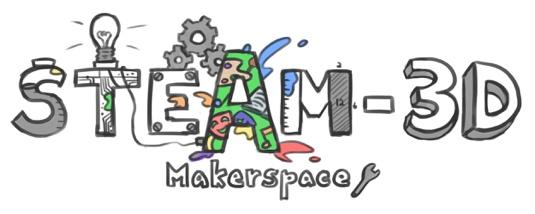 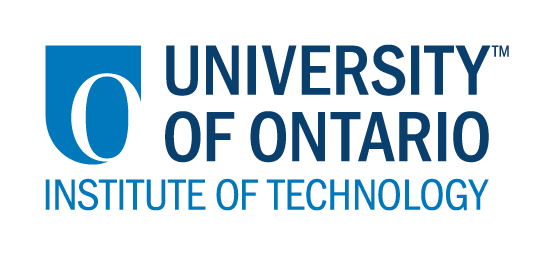 Projet Makerspaces  CODE/MOE/UOIT--Plan de leçonConseil Scolaire: Bruce Grey Catholic District School BoardAnnée: 6eSujet: Les études sociales et la religion – le sentier secret (« Secret Path »)   Grandes idées: Les études sociales:Que sont les écoles résidentielles ?Identité - un sentiment de soi, une perte d'identité, de culture et de langueL'histoire autochtone - les écoles résidentiellesLa religion :L'Écriture Sainte révèle la dignité transcendante de la personne humaine, son égalité et sa diversité d'être et le désir de Dieu pour la solidarité humaine (c'est-à-dire la justice, la paix et l'harmonie au sein de la communauté humaine).Jésus nous a enseigné la dignité de toutes les personnes et comment nous devons nous identifier et aimer notre voisin.Les deux grands commandements, l'amour de Dieu et l'amour de notre voisin, nous appellent à promouvoir cette dignité et cette égalité, à respecter les différences et à favoriser la solidarité (c'est-à-dire l'amitié matérielle et spirituelle) les uns avec les autres.Attentes du curriculum:Les études sociales:A2. L'enquête: utiliser le processus d'enquête des études sociales pour examiner les différentes perspectives sur les expériences historiques et / ou contemporaines de quelques communautés distinctes, y compris les communautés des Premières Nations, des Métis et / ou des Inuits, au Canada;A3. Comprendre le contexte: démontrer une compréhension des expériences importantes et des changements importants et des aspects importants de la vie dans diverses communautés historiques et contemporaines, y compris les communautés des Premières Nations, des Métis et des Inuits au Canada.La religion :LS2: Focus: Principe des droits et responsabilités: Comprendre qu'en vertu de notre dignité humaine, par respect de l'égalité et de la diversité de l'être et du bien commun, tous les êtres humains doivent jouir de certains droits humains fondamentaux (par exemple le droit à la vie, la liberté, la liberté religieuse, la nourriture, le logement, les soins de santé, l'éducation et l'emploi).Contenus d’apprentissages :Les études sociales:A2.1 formuler des questions pour guider les enquêtes sur différentes perspectives sur les expériences historiques et / ou contemporaines de quelques communautés distinctes, y compris les communautés des Premières Nations, Métis et / ou Inuits, au Canada;A2.5 évaluer les données probantes et tirer des conclusions sur les points de vue sur l'expérience historique et / ou contemporaine de quelques communautés distinctes, y compris les communautés des Premières nations, Métis et / ou Inuits, au Canada;A3.1 identifier le territoire ou les territoires autochtones conventionnels et traditionnels sur lesquels se trouve leur communauté;A3.5 décrire des événements ou des développements importants (notamment la formation des écoles résidentielles) dans l'histoire de deux ou plusieurs communautés des Premières nations, des Métis et / ou des Inuits au Canada.La religion :LS2.1: Identifier et examiner les événements de la vie de Jésus et de son ministère lorsqu'il a défié des situations déshumanisantes et des structures sociales (par exemple la Femme Samaritaine au puits, la règle du Sabbat et l'homme à la main desséchée, la guérison de l'homme paralysé) et relier le message de ces passages à la façon dont les individus et les institutions devraient aborder les situations locales et mondiales qui doivent être contestées aujourd'hui;LS2.3: Identifier les situations d'injustice dans la société, notre pays et le monde qui s'opposent aux vertus de la dignité humaine et des droits humains fondamentaux (ex: le droit à la vie, la liberté, la liberté religieuse, la nourriture, le logement, la santé , l'éducation et l'emploi) et utiliser des exemples pour décrire la justice sociale qui reflètent le principe selon lequel «tout le monde devrait considérer son voisin (sans aucune exception) comme un« autre soi ».Grandes idées: Les études sociales:Que sont les écoles résidentielles ?Identité - un sentiment de soi, une perte d'identité, de culture et de langueL'histoire autochtone - les écoles résidentiellesLa religion :L'Écriture Sainte révèle la dignité transcendante de la personne humaine, son égalité et sa diversité d'être et le désir de Dieu pour la solidarité humaine (c'est-à-dire la justice, la paix et l'harmonie au sein de la communauté humaine).Jésus nous a enseigné la dignité de toutes les personnes et comment nous devons nous identifier et aimer notre voisin.Les deux grands commandements, l'amour de Dieu et l'amour de notre voisin, nous appellent à promouvoir cette dignité et cette égalité, à respecter les différences et à favoriser la solidarité (c'est-à-dire l'amitié matérielle et spirituelle) les uns avec les autres.Attentes du curriculum:Les études sociales:A2. L'enquête: utiliser le processus d'enquête des études sociales pour examiner les différentes perspectives sur les expériences historiques et / ou contemporaines de quelques communautés distinctes, y compris les communautés des Premières Nations, des Métis et / ou des Inuits, au Canada;A3. Comprendre le contexte: démontrer une compréhension des expériences importantes et des changements importants et des aspects importants de la vie dans diverses communautés historiques et contemporaines, y compris les communautés des Premières Nations, des Métis et des Inuits au Canada.La religion :LS2: Focus: Principe des droits et responsabilités: Comprendre qu'en vertu de notre dignité humaine, par respect de l'égalité et de la diversité de l'être et du bien commun, tous les êtres humains doivent jouir de certains droits humains fondamentaux (par exemple le droit à la vie, la liberté, la liberté religieuse, la nourriture, le logement, les soins de santé, l'éducation et l'emploi).Contenus d’apprentissages :Les études sociales:A2.1 formuler des questions pour guider les enquêtes sur différentes perspectives sur les expériences historiques et / ou contemporaines de quelques communautés distinctes, y compris les communautés des Premières Nations, Métis et / ou Inuits, au Canada;A2.5 évaluer les données probantes et tirer des conclusions sur les points de vue sur l'expérience historique et / ou contemporaine de quelques communautés distinctes, y compris les communautés des Premières nations, Métis et / ou Inuits, au Canada;A3.1 identifier le territoire ou les territoires autochtones conventionnels et traditionnels sur lesquels se trouve leur communauté;A3.5 décrire des événements ou des développements importants (notamment la formation des écoles résidentielles) dans l'histoire de deux ou plusieurs communautés des Premières nations, des Métis et / ou des Inuits au Canada.La religion :LS2.1: Identifier et examiner les événements de la vie de Jésus et de son ministère lorsqu'il a défié des situations déshumanisantes et des structures sociales (par exemple la Femme Samaritaine au puits, la règle du Sabbat et l'homme à la main desséchée, la guérison de l'homme paralysé) et relier le message de ces passages à la façon dont les individus et les institutions devraient aborder les situations locales et mondiales qui doivent être contestées aujourd'hui;LS2.3: Identifier les situations d'injustice dans la société, notre pays et le monde qui s'opposent aux vertus de la dignité humaine et des droits humains fondamentaux (ex: le droit à la vie, la liberté, la liberté religieuse, la nourriture, le logement, la santé , l'éducation et l'emploi) et utiliser des exemples pour décrire la justice sociale qui reflètent le principe selon lequel «tout le monde devrait considérer son voisin (sans aucune exception) comme un« autre soi ».Buts d’apprentissages:« On apprend … »- à propos de l'histoire autochtone, des écoles résidentielles et de l'impact qu'elle a eu sur les membres des Premières nations.Critères de succès:  Les critères devraient être co-créés avec les élèves. Les critères peuvent inclure:1. Remplir leurs tableaux Voir / Penser / Questionner2. Participation à des discussions en petits groupes et à des groupes entiers3. Faire leur masque4. Écrire un récitAperçu de la leçon:Les élèves regarderont la vidéo et / ou écouteront une lecture à haute voix du livre «Secret Path». À certains intervalles, les élèves rempliront leur charte Voir / Penser / Questionner et participeront à des discussions sur divers aspects de l'histoire autochtone lorsque la leçon se déroule.Aperçu de la leçon:Les élèves regarderont la vidéo et / ou écouteront une lecture à haute voix du livre «Secret Path». À certains intervalles, les élèves rempliront leur charte Voir / Penser / Questionner et participeront à des discussions sur divers aspects de l'histoire autochtone lorsque la leçon se déroule.Matériaux et technologie à employer:  - le livre « Secret Path » ou le vidéo : https://www.youtube.com/watch?v=yGd764YU9yc&t=2708s- des sacs en papier- la charte Voir / Penser / QuestionnerMatériaux et technologie à employer:  - le livre « Secret Path » ou le vidéo : https://www.youtube.com/watch?v=yGd764YU9yc&t=2708s- des sacs en papier- la charte Voir / Penser / QuestionnerAccommodations/Modifications:  - Aider les élèves à remplir leur tableau et inciter à la réflexion critique.La leçon sera différencié par:Le contenu, spécifiquement: Le processus, spécifiquement: Le produit, spécifiquement: L’environnement, spécifiquement: MINDS ON:  MINDS ON:  Pendant cette phase, l’enseignant(e) pourra : • Activer les connaissances préalables des élèves; • Engager les élèves en posant des questions qui suscitent la réflexion ;• Recueillir des données d'évaluation diagnostique et / ou formative par l'observation et l'interrogatoire ; Pendant cette phase, les étudiant(e)s pourraient • participer en discussions ; • proposer des stratégies ; • Interroger le professeur et ses camarades de classe ; • Faire des liens et réfléchir sur l'apprentissage antérieur.Décrivez comment vous allez introduire l'activité d'apprentissage à vos élèves.1. Montrez les premières 4:15 minutes de la vidéo « Secret Path ».2. Commencez à élaborer une charte Connaître / Vouloir savoir / Appris en classe, en discutant de ce que les élèves veulent savoir sur les écoles résidentielles.3. Les élèves écrivent leurs propres idées dans leur charte Voir / Penser / Questionner.4. Partagez leurs idées avec la classe.Quelles questions clés poseriez-vous ? • Que voyez-vous dans l'image? Quels détails?• Que pensez-vous de ce que vous voyez? Que déduisez-vous des détails?• Que voulez-vous savoir de plus? Quelles nouvelles questions avez-vous?Comment allez-vous recueillir des données diagnostiques ou formatives sur les niveaux actuels de compréhension des élèves ? Les observations (anecdotes), l’enregistrement des idées pendant les discussions en grande groupe, et lorsque les élèves demandent des questions, et pendant qu'ils/elles remplissent leurs chartes.Comment les élèves seront-ils/elles groupé(e)s ? Comment les documents seront-ils distribués ?- Les élèves qui éprouvent des difficultés à développer leurs idées peuvent travailler en partenariat.- Les élèves créent leurs masques et écrivent leurs récits indépendamment.Décrivez comment vous allez introduire l'activité d'apprentissage à vos élèves.1. Montrez les premières 4:15 minutes de la vidéo « Secret Path ».2. Commencez à élaborer une charte Connaître / Vouloir savoir / Appris en classe, en discutant de ce que les élèves veulent savoir sur les écoles résidentielles.3. Les élèves écrivent leurs propres idées dans leur charte Voir / Penser / Questionner.4. Partagez leurs idées avec la classe.Quelles questions clés poseriez-vous ? • Que voyez-vous dans l'image? Quels détails?• Que pensez-vous de ce que vous voyez? Que déduisez-vous des détails?• Que voulez-vous savoir de plus? Quelles nouvelles questions avez-vous?Comment allez-vous recueillir des données diagnostiques ou formatives sur les niveaux actuels de compréhension des élèves ? Les observations (anecdotes), l’enregistrement des idées pendant les discussions en grande groupe, et lorsque les élèves demandent des questions, et pendant qu'ils/elles remplissent leurs chartes.Comment les élèves seront-ils/elles groupé(e)s ? Comment les documents seront-ils distribués ?- Les élèves qui éprouvent des difficultés à développer leurs idées peuvent travailler en partenariat.- Les élèves créent leurs masques et écrivent leurs récits indépendamment.ACTION:  ACTION:  Pendant cette phase, l’enseignant(e) pourra : • Poser des questions ; • Clarifier les idées fausses, en redirigeant les élèves par questionnement ; • Répondre aux questions des élèves (mais éviter de fournir une solution au problème)• observer et évaluer ; • Encourager les élèves à représenter leur pensée de façon concrète et / ou avec des dessins ; • Encourager les élèves à clarifier leurs idées et à poser des questions à d'autres élèves.Pendant cette phase, les étudiant(e)s pourraient : • Représenter leur pensée (en utilisant des nombres, des images, des mots, des objets de manipulation, des actions, etc.) ;• Participer activement à des groupes entiers, de petits groupes ou en groupes indépendants ;• Expliquer leur pensée à l’enseignant(e) et à leurs camarades de classe ; • Explorer et développer des stratégies et des concepts. Décrivez les tâches dans lesquelles vos élèves seront engagés.- remplir la charte Voir / Penser / Questionner.- la création d'un masque : une moitié du masque représente comment ils/elles se sentent que les autres les perçoivent et l'autre moitié a une conception de la façon dont ils/elles veulent être perçus.- l'écriture :  les élèves écrivent de ce qu'ils/elles ont appris sur les écoles résidentielles et / ou l'achèvement de la phrase « Si vous me connaissiez vraiment, vous sauriez ... » Quelles idées fausses ou difficultés pensez-vous qu'ils/elles pourraient rencontrer ? - Les élèves peuvent avoir de la difficulté à déduire, à la suite de la vidéo ou de la lecture à voix haute, et à réfléchir de façon critique à la situation des écoles résidentielles.Comment vont-ils/elles démontrer leur compréhension du concept ? - la création et l’explication des masques- le récit- leur charteComment allez-vous recueillir vos données d'évaluation (par exemple, liste de contrôle, notes anecdotiques) ? - Des notes anecdotiques et une rubrique pour les masques et les récitsQuelles activités allez-vous fournir pour aller plus loin avec les apprentissages des élèves ?- Poursuite des recherches sur les écoles résidentielles- Trouver des comptes personnels de personnes qui étaient dans les écoles résidentielles et répondre à leurs sentiments et leurs pensées sur les comptes.Décrivez les tâches dans lesquelles vos élèves seront engagés.- remplir la charte Voir / Penser / Questionner.- la création d'un masque : une moitié du masque représente comment ils/elles se sentent que les autres les perçoivent et l'autre moitié a une conception de la façon dont ils/elles veulent être perçus.- l'écriture :  les élèves écrivent de ce qu'ils/elles ont appris sur les écoles résidentielles et / ou l'achèvement de la phrase « Si vous me connaissiez vraiment, vous sauriez ... » Quelles idées fausses ou difficultés pensez-vous qu'ils/elles pourraient rencontrer ? - Les élèves peuvent avoir de la difficulté à déduire, à la suite de la vidéo ou de la lecture à voix haute, et à réfléchir de façon critique à la situation des écoles résidentielles.Comment vont-ils/elles démontrer leur compréhension du concept ? - la création et l’explication des masques- le récit- leur charteComment allez-vous recueillir vos données d'évaluation (par exemple, liste de contrôle, notes anecdotiques) ? - Des notes anecdotiques et une rubrique pour les masques et les récitsQuelles activités allez-vous fournir pour aller plus loin avec les apprentissages des élèves ?- Poursuite des recherches sur les écoles résidentielles- Trouver des comptes personnels de personnes qui étaient dans les écoles résidentielles et répondre à leurs sentiments et leurs pensées sur les comptes.CONSOLIDATION: Réflexion et ConnectionCONSOLIDATION: Réflexion et ConnectionPendant cette phase, l’enseignant(e) pourra : • Encourager les élèves à expliquer une variété de stratégies d'apprentissage ; • Demander aux élèves de défendre leurs procédures et de justifier leurs réponses ; • Clarifier les malentendus ; • Relier des stratégies et des solutions à des types de problèmes similaires afin d'aider les élèves à généraliser les concepts ; • Résumer la discussion et mettre l'accent sur des points ou des concepts clés.Pendant cette phase, les étudiant(e)s pourraient : • Partager leurs découvertes ; • Utilise une variété de représentations concrètes pour démontrer leur compréhension• justifier et expliquer leurs pensées ; • réfléchir sur leurs apprentissages.Comment choisirez-vous les élèves ou les groupes d'élèves qui doivent partager leur travail avec la classe (ex. Montrer une variété de stratégies, montrer différents types de représentations, illustrer un concept clé) ?Les élèves peuvent partager leurs masques lors d'une expo-sciences/études sociales ou devant toute la classe.L'écriture de l'élève peut être affichée.Quelles questions clés poseriez-vous pendant le débriefing ? Qu'avez-vous appris sur les écoles résidentielles?Quelle est la culture de votre famille, les traditions spéciales qu'ils/elles célèbrent?Quelle est ton identité?Que pensez-vous que ce serait d'aller dans une école résidentielle?Comment choisirez-vous les élèves ou les groupes d'élèves qui doivent partager leur travail avec la classe (ex. Montrer une variété de stratégies, montrer différents types de représentations, illustrer un concept clé) ?Les élèves peuvent partager leurs masques lors d'une expo-sciences/études sociales ou devant toute la classe.L'écriture de l'élève peut être affichée.Quelles questions clés poseriez-vous pendant le débriefing ? Qu'avez-vous appris sur les écoles résidentielles?Quelle est la culture de votre famille, les traditions spéciales qu'ils/elles célèbrent?Quelle est ton identité?Que pensez-vous que ce serait d'aller dans une école résidentielle?